ОТДЕЛ ОБРАЗОВАНИЯ И МОЛОДЕЖНОЙ ПОЛИТИКИАДМИНИСТРАЦИИ КУРОРТНОГО РАЙОНА САНКТ-ПЕТЕРБУРГАСАНКТ-ПЕТЕРБУРГСКАЯ АКАДЕМИЯ ПОСТДИПЛОМНОГО ПЕДАГОГИЧЕСКОГО ОБРАЗОВАНИЯГОСУДАРСТВЕННОЕ БЮДЖЕТНОЕ УЧРЕЖДЕНИЕ ДОПОЛНИТЕЛЬНОГО ПРОФЕССИОНАЛЬНОГО ПЕДАГОГИЧЕСКОГО ОБРАЗОВАНИЯЦЕНТР ПОВЫШЕНИЯ КВАЛИФИКАЦИИ СПЕЦИАЛИСТОВ«ИНФОРМАЦИОННО-МЕТОДИЧЕСКИЙ ЦЕНТР»КУРОРТНОГО РАЙОНА САНКТ-ПЕТЕРБУРГА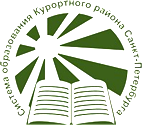 Городской семинар «Особенности музейной педагогики в патриотическом воспитании учащихся. 100 лет со дня рождения легендарного спортсмена В.М. Боброва»16 марта 2023СЕРТИФИКАТнастоящим удостоверяет, что__________________________________________________________принял(а) участие в работе семинара в качестве докладчика.Тема выступления: ______________________________________________________________________________________________________Директор ГБУ ИМЦ Курортного района Санкт-Петербурга			Л.Н. БережнаяОТДЕЛ ОБРАЗОВАНИЯ И МОЛОДЕЖНОЙ ПОЛИТИКИАДМИНИСТРАЦИИ КУРОРТНОГО РАЙОНА САНКТ-ПЕТЕРБУРГАСАНКТ-ПЕТЕРБУРГСКАЯ АКАДЕМИЯ ПОСТДИПЛОМНОГО ПЕДАГОГИЧЕСКОГО ОБРАЗОВАНИЯГОСУДАРСТВЕННОЕ БЮДЖЕТНОЕ УЧРЕЖДЕНИЕ ДОПОЛНИТЕЛЬНОГО ПРОФЕССИОНАЛЬНОГО ПЕДАГОГИЧЕСКОГО ОБРАЗОВАНИЯЦЕНТР ПОВЫШЕНИЯ КВАЛИФИКАЦИИ СПЕЦИАЛИСТОВ«ИНФОРМАЦИОННО-МЕТОДИЧЕСКИЙ ЦЕНТР»КУРОРТНОГО РАЙОНА САНКТ-ПЕТЕРБУРГАГОСУДАРСТВЕННОЕ БЮДЖЕТНОЕ ОБЩЕОБРАЗОВАТЕЛЬНОЕ УЧРЕЖДЕНИЕСРЕДНЯЯ ОБЩЕОБРАЗОВАТЕЛЬНАЯ ШКОЛА № 556 КУРОРТНОГО РАЙОНА САНКТ-ПЕТЕРБУРГА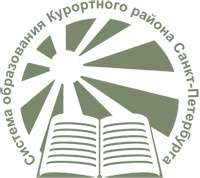 Городской семинар «Особенности музейной педагогики в патриотическом воспитании учащихся.100 лет со дня рождения легендарного спортсмена В.М. Боброва»16 марта 2023Место проведения: ГБОУ СОШ № 556 Курортного района Санкт-Петербурга, г. Сестрорецк, ул. Токарева, д.20Музей СпортаСанкт-Петербург2023ПРОГРАММА15.40 - 15.45Прибытие гостей и участников семинара к памятнику В.М. Боброву по адресу: г. Сестрорецк, пересечение улицы Коммунаров и Дубковского шоссе15.45-15.55 Приветственное слово в адрес участников мероприятия:Александра Вадимовна Модина, заместитель главы администрации Курортного района Санкт-Петербурга;Владимир Витальевич Матвеев, заместитель председателя Муниципального совета города Сестрорецка15.55-16.00 Торжественное возложение цветов к памятнику В.М. Боброву16.05-16.15 Регистрация участников семинара в ГБОУ СОШ № 55616.15-16.30 Кофе-брейк.16.40-16.50 Открытие семинара:Вступительное слово - Попова Елена Валентиновна, доцент кафедры педагогики окружающей среды, безопасности и здоровья человека, СПб АППО, к.п.н.Приветственное слово - Леонтьева Юлия Вячеславовна, директор ГБОУ СОШ № 556 Курортного района Санкт-Петербурга16.50-17.10 Просмотр фильма, посвященного В.М. Боброву – Филина Людмила Петровна, учитель физической культуры ГБОУ СОШ № 545 Курортного района Санкт-Петербурга.17.10-17.20 Выступление учащихся школы ГБОУ СОШ № 556 – Кузьмина Наталья Геннадьевна, учитель физической культуры, классный руководитель 10 класса ГБОУ СОШ № 556 Курортного района Санкт-Петербурга17.20-17.25 Просмотр видеоролика о мероприятиях, проводимых организациями и учреждениями Курортного района Санкт-Петербурга, посвящённых 100-летию со дня рождения В.М. Боброва.17.25-17.35 Выступление: «Сетевое взаимодействие образовательных организаций, учреждений Курортного района Санкт-Петербурга с Музеем спорта ГБОУ СОШ № 556 в работе по патриотическому воспитанию школьников» - Гордейчук Татьяна Владимировна, методист ГБУ ИМЦ Курортного района Санкт-Петербурга, учитель физической культуры ГБОУ СОШ № 324 Курортного района Санкт-Петербурга17.35-18.00  Экскурсия по Музею спорта ГБОУ СОШ № 556 «Страницы спортивного подвига В.М. Боброва» - Степанова Нелли Васильевна, педагог-организатор, руководитель Музея  спорта ГБОУ  СОШ  №  556  Курортного  района          Санкт-Петербурга18.00-18.10 Посещение выставки детских работ учащихся образовательных организаций Курортного района Санкт-Петербурга, посвящённых 100-летию со дня рождения В.М. Боброва – Афанасьева Наталья Александровна, учитель физической культуры ГБОУ СОШ № 324 Курортного района Санкт-Петербурга18.10-18.25 Открытый микрофон: подведение итогов семинара